NATIONAL ASSEMBLY QUESTION FOR WRITTEN REPLYQUESTION NUMBER: 2511 of 2015 DATE OF PUBLICATION:  SEPTEMBER 2015Mr W M Rabotapi (DA) to ask the Minister of Communications:(a) What amounts did the Tshwane TV receive from the City of Tshwane Metropolitan Municipality (a) in the form of sponsorships and (b)(i) for advertising and (ii) any other specified service it provided to the specified metropolitan municipality in the 2013-14 financial year? REPLY: MINISTER OF COMMUNICATIONSThe Department has no knowledge of support received by Tshwane TV from the City of Tshwane Metropolitan Municipality.MR NN MUNZHELELEDIRECTOR GENERAL [ACTING]DEPARTMENT OF COMMUNICATIONSDATE:MS AF MUTHAMBI (MP)MINISTER OF COMMUNICATIONSDATE: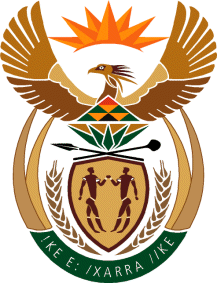 MINISTRY: COMMUNICATIONS
REPUBLIC OF SOUTH AFRICAPrivate Bag X 745, Pretoria, 0001, Tel: +27 12 473 0164   Fax: +27 12 473 0585Tshedimosetso House,1035 Francis Baard Street, Tshedimosetso House, Pretoria, 1000